Sayed Zaid Akhtar,   MEP Engineer   (can join immediately)                                                                                
zaid.akhtar46@gmail.com │ +971-544016629 │ Al-Qusais, Dubai
VISA STATUS: Visit visa  ( expires on: Nov 2018 )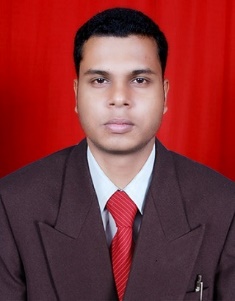 Effective technical skills		The ability to work under pressure		Problem-solving skillsCreativity				Interpersonal skills				Team Player Communication skills		Commercial awareness			HardworkingWell versed in calculating cooling load or heating load following ASHRAE standards, HVAC equipment selection (pumps, chillers, VRF, AHU, FCU, etc.), duct system design by Equal Friction, Static regain, and Velocity method.Responsible for modeling, assembly and detailed mechanical drawings of HVAC cooling system and documentation.Well versed in project reporting, project estimation, site coordination, client meeting presentations and team supervision. Perform MEP analysis, design, and detailing on a variety of commercial & residential projects.Responsible for modeling, assembly and detailed mechanical drawings of HVAC cooling system and documentation, Input studies of task received and to provide initial estimation.Interaction with customer / Vendors for technical clarifications and was responsible in managing schedules, tracking and sending daily updates to the customer.Preparation of MEP Drawings (Electrical, HVAC, Firefighting, Fire Alarm, Data &Telephone, CCTV and all related Drawings) for approvals. (Malls, Municipality etc.).Cable sizing based on capacity, thermal, short circuit and voltage drop calculations.Prepare installation detail for all electrical devices and equipment’s.Knowledge of installation work of Firefighting (fire pump, sprinklers, smoke detectors, heat detectors, break glasses etc.) as per approved drawings and materials approved. Hourly Analysis Program (HAP)	DAILUX 4.13			Catia V5 Design Suite 2016	PlasticsAutoCAD 2013			Sheet Metal			 MS Office			GD & T	 Engineering Drawing			Surface Modeling (learner)	 Product Design Concepts		MEP Engineer (Aug 2016 – July 2018)       -  Swapna Enterprises, Hyderabad (Largest Gas Pipeline Company)My Projects:Design work for HVAC cooling system of GVK SHOPING MALL which included preparation of cooling load calculation for the mall, and control mall using Carrier software program, ventilation design, equipment selection, preparation of shop drawings.G+5 project in STARLITE APARTMENT in BALANAGAR (20 tr) residential.B+G+5 project in VIJAYA APARTMENT in BALANAGER (20 tr) residential and commercial.MEP Training (3 months) HyderabadCompleted MEP training in Dhanush and now NSDC certified MEP Engineer.Trained in all designing in drafting of HVAC, Plumbing, Electrical loads.CATIA V5 Designer (CATIA Internship Program) from IKYA GlobalSignificant modeling with various work bench design platforms such as Generative Sheet Metal Design, Drafting, Assembly Design and Part Design available in CATIA V5.Working with the design team to develop chassis layouts, driving ideas from concept to production.Generating detailed mechanical drawings and providing solutions for technical problems.Converting 2D drawings into 3D models using the CATIA Design tools.Involved in designing of various Plastics, Casting and Sheet Metal Parts.Converting nonparametric views to parametric Works in design tool.Creation and detailing of Angle Rod, Muffler, Knob, Sweep Cover, Blend Panel, etc.B. TECH in Mechanical Engineering from St. Martins Engg. College, JNTUH, 2012-2016.Intermediate from Jawahar Navodaya Vidyalaya, CBSE, 2011-2012.High School from Jawahar Navodaya Vidyalaya, CBSE, 2010.(reference will be provided on request)Personal DetailsNationality - Indian  |  Gender - Male  |  DOB - 14th Jan 1994  |  Marital Status – UnmarriedLanguagesEnglish, Hindi, UrduInterestsReading Internet Blogs | Basketball | Cricket | Cooking